БАШҠОРТОСТАН РЕСПУБЛИКАҺЫ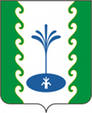 ҒАФУРИ РАЙОНЫ           МУНИЦИПАЛЬ                    РАЙОНЫНЫҢ                    ЕҘЕМ-ҠАРАН         АУЫЛ СОВЕТЫ   АУЫЛ БИЛӘМӘҺЕ  ХАКИМИӘТЕАДМИНИСТРАЦИЯСЕЛЬСКОГО ПОСЕЛЕНИЯЗИЛИМ-КАРАНОВСКИЙСЕЛЬСОВЕТМУНИЦИПАЛЬНОГО РАЙОНАГАФУРИЙСКИЙ РАЙОНРЕСПУБЛИКИ  БАШКОРТОСТАНПОСТАНОВЛЕНИЕ от 02.02.2021 № 15 О создании  добровольной народной дружины                                                                                                                на территории Зилим-Карановскогосельского поселения и                                                                                      утверждения Положения  о добровольной народной                                                                                           дружины на территории Зилим-Карановского сельского поселения В целях усиления работы по охране общественного порядка и общественной безопасности, привлечения граждан к охране общественного порядка на территории Зилим-Карановского сельского поселения правового воспитания и повышения гражданской ответственности жителей сельского поселения и организации их совместной деятельности с правоохранительными органами, в соответствии с Федеральным законом от 6 октября 2003 года N 131-ФЗ "Об общих принципах организации местного самоуправления в Российской Федерации" ,  от 02.04.2014 № 44-ФЗ «Об участии граждан в охране общественного порядка» администрация Зилим-Карановского сельского поселения ПОСТАНОВЛЯЕТ: 1. Создать на территории Зилим-Карановского сельского поселения добровольную народную дружину.          2. Утвердить Положение о добровольной народной дружине Зилим-Карановского сельского поселения         3. Настоящее постановление вступает в силу с момента его обнародования.                                                                                                                 .       4. Контроль за выполнением данного постановления оставляю за собойГлава сельского поселения Зилим-Карановский сельсовет                                                           М.С. ШаяхметоваПриложение №1                                                                                                                                                 к постановлению Администрации                                                                                         Зилим-Карановского  сельского             поселения                                                                                                            от 02.02.2021 г. № 15ПОЛОЖЕНИЕ
о добровольной народной дружине Зилим-Карановского  сельского поселения
         Настоящее Положение направлено на реализацию конституционного права граждан по защите своих интересов от противоправных посягательств, участие в укреплении правопорядка, оказание помощи правоохранительным и иным государственным органам в деятельности по борьбе с правонарушениями.
         Положение устанавливает основные принципы, задачи и направления деятельности добровольных народных дружин, определяет систему их организации и управления, а также гарантии правовой и социальной защиты народных дружинников.1. Общие положения         1.1. Добровольная народная дружина (далее – ДНД) являются формой непосредственного участия граждан в охране общественного порядка и создаются с целью оказания содействия правоохранительным органам в деятельности по обеспечению общественного порядка, профилактике и предотвращению правонарушений и преступлений на территории Зилим-Карановского сельского поселения.         1.2. В своей деятельности ДНД руководствуется Конституцией Российской Федерации, федеральными законами и иными нормативными правовыми актами Российской Федерации, Уставом Зилим-Карановского сельского поселения         1.3. ДНД решает стоящие перед ней задачи под руководством органов местного самоуправления, во взаимодействии с правоохранительными и иными органами и общественными объединениями граждан, на основе принципов добровольности, законности, гуманизма, соблюдения и защиты прав и свобод человека и гражданина.         1.4. В настоящем Положении используются следующие основные понятия:
         - добровольная народная дружина - сформированная при Администрации Зилим-Карановского сельского поселения, на основании постановления Администрации Зилим-Карановского  сельского поселения, группа граждан, выразивших желание на добровольной и безвозмездной основе участвовать в охране общественного порядка на территории Зилим-Карановского сельского поселения;        - народный дружинник - гражданин Российской Федерации, вступивший в народную дружину в установленном порядке и участвующий в ее деятельности;         - штаб ДНД - орган управления народной дружины, уполномоченный от имени органов местного самоуправления осуществлять руководство деятельностью добровольной народной дружины.
                        2. Задача и направления деятельности ДНД         2.1. Задачей добровольной народной дружины является оказание помощи  органам местного самоуправления и правоохранительным органам на территории Зилим-Карановского сельского поселения в решении следующих вопросов:
         - обеспечение безопасности личности, поддержание правопорядка в общественных местах, профилактика преступлений и административных правонарушений, охрана и защита собственности, обеспечение безопасности дорожного движения, профилактика безнадзорности и беспризорности несовершеннолетних, пропаганда правовых знаний и правовое воспитание граждан;
         - обеспечение неотложных аварийно-спасательных и карантинных мероприятий при возникновении стихийных бедствий, катастроф, эпидемий, эпизоотий и иных чрезвычайных ситуаций и ликвидации их последствий;
         - разъяснение гражданам норм действующего законодательства, создание в обществе нетерпимости к нарушениям нравственных норм, правонарушениям и преступлениям.         2.2. Добровольные народные дружины под руководством штабов ДНД и командиров ДНД при непосредственном участии сотрудников правоохранительных органов принимают участие:                                                                                                                                            - в патрулировании на улицах, площадях, в парках и других местах массового пребывания населения, в выставлении соответствующих постов;
  - в обеспечении охраны общественного порядка;
  - в проведении мероприятий по предупреждению преступлений, пресечению административных правонарушений и профилактике совершения правонарушений;                  - в проведении неотложных аварийно-спасательных и карантинных мероприятий в случаях стихийных бедствий, катастроф, эпидемий, эпизоотий и иных чрезвычайных ситуаций;                                                                                                                                                             - в обеспечении охраны природных ресурсов и окружающей среды;                                                                 - в предупреждении детской безнадзорности и совершения несовершеннолетними правонарушений;                                                                                                                                 - в иных действиях по решению уполномоченных должностных лиц органов местного самоуправления или правоохранительных органов.
         2.3. Не допускается выполнение народными дружинами задач и функций, отнесенных действующим   законодательством   к  исключительной компетенции правоохранительных органов. 
3. Порядок создания и формирования, руководство деятельностью добровольной народной дружины.     3.1. ДНД создается постановлением Администрации Зилим-Карановского сельского поселения.   Постановлением Администрации Зилим-Карановского сельского поселения утверждается положение о добровольной народной дружине, а также численный и персональный состав штаба добровольной народной дружины.
        3.2. Положением о ДНД определяются  цели и задачи ДНД с учетом местоположения муниципального образования, специфики территории, нахождения на ней предприятий и учреждений специальной направленности, общественно значимых объектов.                             3.3. Формирование ДНД осуществляется штабом ДНД.
          3.4. Администрация Зилим-Карановского сельского поселения обеспечивает условия для деятельности добровольной народной дружины, осуществляет общее руководство ДНД  и контроль за ее деятельностью.
         Администрация Зилим-Карановского сельского поселения имеет право требовать от ДНД прекращения деятельности (действий), не соответствующей закону или выходящей за пределы ее компетенции.
         3.5. Непосредственное руководство деятельностью ДНД осуществляют командиры добровольных народных дружин и штаб ДНД.     3.6. Правоохранительные органы и иные органы государственной власти осуществляют консультативно-методическую и практическую помощь по организации работы ДНД.
         4. Штаб ДНД     4.1. Штаб ДНД (далее - штаб) является постоянным рабочим коллегиальным органом управления и осуществляет свою деятельность на общественных началах.     4.2. Штаб создается для непосредственного руководства деятельностью ДНД.
    4.3. Начальником штаба назначается должностное лицо Администрации Зилим-Карановского сельского поселения с возложением на него обязанностей по непосредственному руководству деятельностью ДНД, формированию и взаимодействию ДНД с правоохранительными органами, органами государственной власти.                                                    4.4. В состав штаба включаются представители Администрации Зилим-Карановского сельского поселения, правоохранительных органов, иные заинтересованные лица (МОУ Зилим-Карановского СОШ,  клубы, детские сады), а также депутаты Совета депутатов Зилим-Карановского сельского поселения и наиболее достойные жители Зилим-Карановского сельского  поселения                                                               .
         4.5. Члены штаба в обязательном порядке проходят правовую и специальную подготовку, изучают действующее законодательство, в том числе регламентирующее деятельность по охране общественного порядка, а также формы и методы работы по предупреждению и пресечению правонарушений.
         4.6. Заседания штаба проводятся по мере необходимости, но не реже одного раза в квартал.                                                                                                                                                             4.7. Заседание штаба считается правомочным, если на нем присутствуют более половины членов штаба                             .                                                                                                                                       Решения штаба принимаются простым большинством голосов от числа присутствующих на заседании членов штаба и оформляются протоколом. Решение, принятое на заседании штаба, обязательно к исполнению всеми народными дружинниками                                                       4.8. Штаб ДНД подотчетен и подконтролен в своей деятельности Администрации Зилим-Карановского сельского поселения                        .                                                                                                         4.9. Основные задачи штаба:                                                                                                                       - руководство ДНД и координация ее деятельности;                                                                             - взаимодействие с органами государственной власти и правоохранительными органами;    - обобщение и анализ информации о деятельности ДНД;                                                            - внедрение в практику положительного опыта работы ДНД.                                                       4.10. Штаб осуществляет следующие функции                                                                                     - оперативное руководство деятельностью ДНД;                                                                            - принятие решения о приеме в ДНД и отчислении из ее состава, а также о назначении и освобождении командира ДНД;                                                                                                              - обеспечение постоянной готовности ДНД к выполнению задач;                                                   - разработка предложений по созданию необходимых условий для работы ДНД;                   - определение порядка работы ДНД и планирование ее работы, разработка мероприятий по взаимодействию ДНД с Администрацией Зилим-Карановского сельского поселения, органами внутренних дел, другими правоохранительными органами;                                     - осуществление постоянного контроля за соблюдением законности деятельности ДНД;                                                                                                                                                         - осуществление организационно-методического обеспечения деятельности ДНД;                                      - разработка и утверждение по согласованию с Администрацией Зилим-Карановского сельского поселения  и правоохранительными органами учебных планов, программ и форм обучения народных дружинников;                                                                                                                       - организация и проведение совместно с Администрацией Зилим-Карановского  сельского поселения, правоохранительными органами обучение командира ДНД и отдельных народных дружинников методам работы по охране общественного порядка и борьбе с правонарушениями, а также правовой, специальной и физической подготовки;                                 - анализ результатов работы ДНД и информирование Администрации Зилим-Карановского сельского поселения, внесение предложений по совершенствованию охраны общественного порядка и принятие мер к устранению выявленных недостатков в деятельности ДНД, обобщение и распространение положительного опыта;                            - разработка предложений по устранению причин и условий, способствующих совершению правонарушений;                                                                                                                   - внесение в Администрацию Зилим-Карановского сельского поселения предложений о поощрении наиболее отличившихся народных дружинников. Штаб правомочен решать другие вопросы руководства деятельностью ДНД.         4.11. Полномочия начальника штаба:                                                                                        - оперативное руководство деятельностью ДНД;                                                                                  - организация деятельности ДНД в соответствии с действующим законодательством, настоящим Положением и решениями Администрации Зилим-Карановского сельского поселения;                                                                                                                                                   - представление интересов ДНД в Администрации Зилим-Карановского сельского поселения, государственных и правоохранительных органах, подписание распорядительных документов и выдача указаний, обязательных для исполнения всеми народными дружинниками;                                                                                                                                          - организация проведения заседаний штаба и общих собраний ДНД;                                                        - утверждение протоколов заседаний штаба и подписание документов от имени штаба;              - ведение учета народных дружинников, проведение организационной работы по пополнению ДНД;                                                                                                                              - организация приема граждан в члены ДНД;
   - ходатайство перед руководителями предприятий, учреждений и организаций, а также перед общественными организациями, Администрацией Зилим-Карановского сельского поселения и органами внутренних дел о поощрении наиболее отличившихся народных дружинников.
         4.12. В отсутствие начальника штаба его обязанности по письменному поручению исполняет заместитель начальника штаба.5. Командир ДНД
         5.1. Непосредственное руководство деятельностью ДНД возлагается на назначаемого штабом командира ДНД, а в его отсутствие - на назначаемого штабом одного из членов ДНД.                                                                                                                                                                         5.2. Командир ДНД:                                                                                                                                        - организует и проводит совместно с Администрацией Зилим-Карановского сельского поселения, правоохранительными и иными органами обучение народных дружинников методам работы по охране общественного порядка и борьбе с правонарушениями, оказанию помощи гражданам, а также их правовую, специальную и физическую подготовку;                                                                                                                                                      - проводит работу по повышению внутренней дисциплины, эффективности деятельности ДНД;                                                                                                                                                                     - организует непосредственную деятельность отделений ДНД  и координирует их работу в соответствии со сложившейся обстановкой;                                                                                             - планирует работу ДНД, составляет совместно с органами внутренних дел график дежурства народных дружинников;                                                                                                              - по согласованию с органами внутренних дел устанавливает маршрут патрулирования, места выставления постов (нарядов);                                                                                                  - инструктирует народных дружинников и осуществляет контроль за их работой во время дежурства;                                                                                                                                                                 - ведет учет результатов работы народных дружинников и лично отчитывается о деятельности ДНД перед штабом;                                                                                                                              - выпускает критический (сатирический) бюллетень без ущемления человеческого достоинства граждан;                                                                                                                            - ходатайствует перед штабом о поощрении наиболее отличившихся народных дружинников.6. Порядок работы ДНД. Взаимодействие ДНД с правоохранительными органами 
         6.1. Народные дружинники исполняют возложенные на них обязанности в свободное от основной работы время на безвозмездной основе.
         6.2. Режим работы ДНД  согласовывается с Администрацией Зилим-Карановского сельского поселения и определяется с учетом оперативной обстановки, необходимости обеспечения охраны общественного порядка, безопасности при проведении общественно-политических, спортивно-массовых, культурных мероприятий, а также профилактических мероприятий, проводимых правоохранительными органами на территории Зилим-Карановского сельского поселения.                                                                                                                                                6.3. ДНД заблаговременно согласовывает с правоохранительными органами планы работы ДНД, место и время проведения соответствующих мероприятий, количеств привлекаемых к ним народных дружинников.  График дежурства определяется командиром ДНД.                                    6.4. Несение дежурства осуществляется не менее чем двумя народными дружинниками.
          6.5. В случае привлечения органами внутренних дел добровольной народной дружины к участию в охране общественного порядка несение дежурства осуществляется при непосредственном участии и под руководством сотрудников органов внутренних дел.                  6.6. Правоохранительные органы оказывают содействие и поддержку ДНД в выполнении возложенных задач:                                                                                                                                                    способствуют активному привлечению ДНД к мероприятиям по обеспечению                             -  общественного порядка и предупреждению правонарушений;                                                   - осуществляют организационно-методическое руководство ДНД;                                            - информируют народных дружинников о криминогенной обстановке и о проводимых          - органами внутренних дел мероприятиях по обеспечению общественного порядка и борьбе с преступностью;                                                                                                                                                - участвуют в обучении народных дружинников основам правовых знаний, тактическим приемам охраны общественного порядка, проведения профилактической работы, действиям в экстремальной обстановке;
- содействуют организации прохождения народными дружинниками специальной и физической подготовки, в том числе обучения навыкам оказания первой помощи пострадавшим.  7. Условия и порядок приема в ДНД.         7.1. В ДНД принимаются граждане Российской Федерации, достигшие 18-летнего возраста, способные по своим деловым, моральным качествам и состоянию здоровья участвовать в охране общественного порядка и исполнять обязанности народного дружинника.                                                                                                                                                                                            7.2. В ДНД не могут быть приняты граждане, имеющие неснятую или непогашенную судимость, а также ранее осужденные за тяжкие и особо тяжкие преступления; состоящие на учете в наркологическом или психоневрологическом диспансерах в связи с лечением от алкоголизма, наркомании, токсикомании, хронических и затяжных психических расстройств; признанные по решению суда недееспособными или ограниченно дееспособными; подвергнутые административному наказанию за совершение административных правонарушений, посягающих на общественный правопорядок, общественную безопасность или установленный порядок управления; имеющие заболевания или физические недостатки, которые, по заключению медицинского учреждения, препятствуют выполнению обязанностей народного дружинника.         7.3. Прием в ДНД производится на добровольной основе.         7.4. На кандидата в народные дружинники запрашивается характеристика с места работы (учебы) и места жительства, а также иная характеризующая его информация.         7.5. При приеме в ДНД командир ДНД проводит собеседование, в ходе которого устанавливает дополнительные обстоятельства и характеризующие сведения, знакомит кандидата с настоящим Положением, разъясняет правовые основы деятельности ДНД, права и обязанности народного дружинника.         7.6. Для граждан, принятых в ДНД, организуется изучение действующего законодательства Российской Федерации, в том числе регламентирующего охрану общественного порядка и борьбу с правонарушениями, а также форм и методов работы народных дружин по предупреждению и пресечению правонарушений, приемов самозащиты и оказания первой помощи пострадавшим. Форма обучения народных дружинников, учебные планы и программы разрабатываются и утверждаются штабом совместно с правоохранительными органами и Администрацией Зилим-Карановского сельского поселения.         7.7. Претендент, прошедший обучение, усвоивший обязанности и права дружинника, успешно сдавший зачет по знанию законодательства, регламентирующего охрану общественного порядка и борьбу с правонарушениями, усвоивший формы и методы работы ДНД по предупреждению и пресечению правонарушений, приемы самозащиты и оказания первой помощи пострадавшим, допускается командиром ДНД к исполнению обязанностей народного дружинника.         7.8. Командир ДНД вручает народному дружиннику удостоверение  и разработанную штабом памятку народного дружинника, в которой излагаются основные обязанности и права народного дружинника.             7.9. На период патрулирования, народному дружиннику командиром ДНД вручается нарукавная повязка, которая является отличительным знаком народного дружинника и носится на предплечье левой руки.
Нарукавная повязка народного дружинника размером  x  с надписью "ДНД" изготавливается из ткани красного цвета.
8. Обязанности и права народных дружинников         8.1. Народный дружинник обязан:         - знать и соблюдать положения Конституции Российской Федерации, федеральных законов и других нормативных правовых актов Российской Федерации, областных законов Челябинской области по вопросам обеспечения безопасности жизни, здоровья, прав и свобод человека и гражданина, общественной безопасности и охраны общественного порядка;         - четко и добросовестно выполнять законные требования руководства ДНД, а также сотрудников правоохранительных органов при проведении совместных мероприятий;         - не допускать необоснованного ограничения прав и свобод граждан, не совершать действий, имеющих целью унижение чести и достоинства человека и гражданина;         - в случае обращения граждан с заявлениями о событиях или фактах, угрожающих их личной или общественной безопасности, порядку, либо в случае непосредственного обнаружения указанных событий или фактов, сообщить об этом в ближайший орган внутренних дел и принять меры по спасению людей, пресечению преступлений или административных правонарушений, содействовать в задержании лиц, совершивших преступления или административные правонарушения, а также охранять места происшествия;         - принимать меры по оказанию помощи гражданам, пострадавшим от преступлений, административных правонарушений или несчастных случаев, а также находящимся в беспомощном или ином состоянии, опасном для жизни и здоровья;         - уведомлять командира ДНД и правоохранительные органы о каждом случае применения физической силы в состоянии необходимой обороны или в состоянии крайней необходимости;         - соблюдать требования действующего законодательства, разъяснять гражданам во всех случаях ограничения их прав и свобод основания и поводы для такого ограничения;         - повышать уровень правовых знаний, знать права и обязанности народного дружинника;         - во время исполнения обязанностей народного дружинника иметь при себе и предъявлять по требованию граждан или должностных лиц удостоверение народного дружинника;         - быть тактичным, вежливым и внимательным в обращении с гражданами;
         - соблюдать установленные в ДНД дисциплину, порядок выхода на дежурство, выполнять распоряжения и указания руководителей ДНД;         8.2. Народный дружинник имеет право:                                                                                                     - оказывать помощь сотрудникам правоохранительных органов в проверке у граждан документов, а также в производстве досмотра транспортных средств;                                                              - содействовать правоохранительным органам во временном ограничении или запрещении движения транспортных средств, в ограничении допуска граждан на отдельные участки местности, в обеспечении их вынужденного пребывания на таких участках и выводе с этих участков;                                                                                                                                                      - оказывать помощь подразделениям пожарной охраны в предупреждении и тушении лесных и степных  пожаров;                                                                                                                      - пользоваться для связи с правоохранительными органами телефонами и иными средствами связи организаций независимо от форм собственности и организационно-правовых форм в случаях, не терпящих отлагательства;                                                                         - действовать в соответствии с положениями о необходимой обороне и крайней необходимости, установленными законодательством Российской Федерации;                                        - отказаться от исполнения обязанностей в случае, если по его предположению могут подвергнуться опасности его жизнь и здоровье.9. Ограничения, связанные с участием в ДНД.         9.1. Народный дружинник не вправе выдавать себя за сотрудника правоохранительных органов, осуществлять деятельность, отнесенную законодательством Российской Федерации к исключительной компетенции правоохранительных органов, а также использовать предоставленные права в корыстных и личных целях.         9.2. Народному дружиннику запрещается исполнять обязанности по охране общественного порядка в форменной одежде сотрудников органов, уполномоченных осуществлять охрану общественного порядка, и военнослужащих.         9.3. Народный дружинник не вправе разглашать информацию о деятельности правоохранительных органов, ставшую ему известной в связи с осуществлением деятельности по охране общественного порядка, предупреждению и пресечению правонарушений, а также сведения, относящиеся к частной жизни, личной и семейной тайне.10. Ответственность за неправомерные действия народного дружинника         10.1. Неправомерные действия народного дружинника, превышение прав или злоупотребления в отношениях с гражданами влекут за собой ответственность, установленную действующим законодательством.         10.2. Неправомерные действия народных дружинников при исполнении обязанностей по обеспечению общественного порядка могут быть обжалованы в штаб, в Администрацию Зилим-Карановского сельского поселения, а также обжалованы в судебном порядке.11. Меры взыскания, применяемые к народным дружинникам         11.1. К народным дружинникам, недобросовестно относящимся к своим обязанностям, допускающим нарушения внутреннего распорядка и требований настоящего Положения, штабами (командирами ДНД) могут применяться следующие виды взысканий: замечание, выговор, исключение из ДНД.         11.2. До решения вопроса о наложении взыскания народный дружинник может быть отстранен от работы в ДНД штабом, а от отдельного дежурства - командиром ДНД (командиром отряда ДНД) с последующим докладом начальнику штаба.         11.3. В случае нарушения действующего законодательства, грубого нарушения дисциплины, недобросовестного отношения к своим обязанностям, серьезных упущений в организации работы ДНД полномочия командира ДНД или иного руководителя ДНД могут быть приостановлены штабом до решения вопроса об освобождении от исполнения обязанностей или о привлечении к ответственности.12. Меры поощрения народных дружинников         12.1. Поощрение народных дружинников, активно участвующих в охране общественного порядка, осуществляют Администрация Зилим-Карановского сельского поселения и правоохранительные органы. Мерами морального и материального стимулирования народных дружинников являются:                                                                           - объявление благодарности;                                                                                                           -  награждение почетной грамотой; награждение ценным подарком.         12.2. Порядок поощрения устанавливается правовым актом Администрации Зилим-Карановского сельского поселения.         12.3. За особые заслуги в охране общественного порядка народные дружинники могут быть представлены к награждению ведомственными и государственными наградами в порядке, определенном действующим законодательством. 
         12.4. Предприятиями, организациями и учреждениями могут применяться иные меры морального и материального стимулирования.13. Гарантии правовой и социальной защиты народных дружинников       13.1. Гарантии правовой защиты народных дружинников определяются федеральным законодательством, областным законодательством, нормативными правовыми актами администрации Гафурийского района и Администрации Зилим-Карановского сельского поселения.         13.2. На деятельность народных дружинников распространяются нормы о необходимой обороне и крайней необходимости, установленные законодательством Российской Федерации.         13.3. Народный дружинник при исполнении возложенных на него обязанностей руководствуется исключительно законодательством и не может быть ограничен требованиями уставов и иными решениями, в том числе политических партий, общественных объединений и движений.         13.4. Никто не вправе вмешиваться в законные действия народного дружинника, за исключением лиц, уполномоченных действующим законодательством и настоящим Положением, а также принуждать народного дружинника исполнять обязанности, которые не возложены на ДНД действующим законодательством и настоящим Положением.         13.5. Насилие в отношении народного дружинника или угроза его применения, посягательство на его жизнь, здоровье, честь и достоинство в связи с исполнением обязанностей по охране общественного порядка влекут ответственность в соответствии с законодательством Российской Федерации.
Вред, причиненный народному дружиннику или членам его семьи в связи с осуществлением им обязанностей по охране общественного порядка, возмещается в порядке, установленном законодательством Российской Федерации.
         13.6. Законные требования народных дружинников, участвующих в охране общественного порядка, направленные на пресечение правонарушений или ликвидацию чрезвычайных ситуаций, обязательны для выполнения гражданами и должностными лицами.
14. Финансирование и материально-техническое обеспечение  деятельности ДНД         14.1. Деятельность народных дружинников осуществляется на добровольной и безвозмездной основе.         14.2. Финансирование и материально-техническое обеспечение деятельности ДНД может осуществляться за счет средств бюджетов бюджетной системы Российской Федерации в установленном бюджетным законодательством порядке, а также за счет добровольных имущественных взносов и пожертвований физических и юридических лиц, за счет других источников, не запрещенных действующим законодательством, через соответствующие муниципальные образования.         14.3. Помещения, имущество и средства для осуществления деятельности ДНД предоставляются Администрацией Зилим-Карановского сельского поселения, а также в установленном порядке могут быть предоставлены администрациями предприятий, организаций и учреждений.15. Приостановление и прекращение деятельности ДНД.                                                     Утрата членства в ДНД         15.1. Деятельность ДНД может быть приостановлена штабом при выявлении нарушений действующего законодательства до их устранения.                                                                          15.2. Деятельность ДНД может быть прекращена Администрацией Зилим-Карановского  сельского поселения, путем реорганизации (слияния, присоединения, разделения) или ликвидации на следующих основаниях:                                                                                                  - фактическое бездействие ДНД;                                                                                                    - неэффективность деятельности ДНД;                                                                                                - отсутствие волеизъявления граждан на участие в деятельности ДНД;                                                      - изменение действующего законодательства, устанавливающее иной порядок участия граждан в охране общественного порядка или запрещающее деятельность ДНД.         15.3. Народный дружинник решением штаба может быть исключен из состава ДНД в следующих случаях:                                                                                                                                     - при недобросовестном отношении к своим обязанностям, допустившим грубые нарушения законодательства или совершение проступков, несовместимых с пребыванием в ДНД;                                                                                                                                                            - по личной письменной просьбе об освобождении от обязанностей народного дружинникаПриложение № 2                                                                                                                                     к постановлению Администрации                                                                                           Зилим-Карановского сельского поселения                                                                                                      от 02.02.2021 г. №15СОСТАВ                                                                                                                                добровольной народной дружины.Глава Зилим-Карановского сельского поселения                                         М.С.Шаяхметова.                                            №п/пФамилия, имя, отчествоДолжностьТелефон, адресТелефон, адрес№п/пФамилия, имя, отчествоДолжностьслужебныйдомашний1. Шаяхметова Миннира СагитовнаГлава Администрации Зилим-Карановского сельского поселения, начальник штаба ДНД2-53-25 С.Зилим-Караново,ул.Победы,д82.      Хабибуллин Салават Науфилевич военрук МОБУ СОШ с.Зилим- Караново, заместитель начальника штаба ДНД89273406407  С.Зилим-Караново,ул.Молодежная,д.4 Члены штаба ДНДЧлены штаба ДНДЧлены штаба ДНДЧлены штаба ДНДЧлены штаба ДНД3.Рахмангулова Гульшат  Мидхатовнабилиотекарь                           896592310614.Лукманов Газиз Хайдаровичучитель географии          896495377235.Рахмангулова Гульчачак Каримовна,    воспитатель  дет. сада д .Б. Утяш   891747847526Абдульманова Алина Салаватовна,   худ.рук, Ибрагимовский СДК ,   898761539657Кускильдин Гайса  Галинурович,      оператор газовой установки  СК д.Бакрак,  891704725008Газизова  Фирдауса Ниязбаевна,  ,худ.рук.д.Узбяково,  ,891743499369Кульманова Чулпан Фахразиевна    депутат, учитель,    8937340223310Галиуллина Эльмира Раяновна,   воспитатель дет.сада д.Ибрагимово,  ,8962541462011Галиуллин Талгат хурматович,  оператор котельного дет.сада д.Ибрагимово,  8962523581912 Садыкова Мадина Салиховна, почтальонка 8917419446813Сагитова Люция Ракитовна   продавец 8927925887414Муллагулова Римма Ахатовна   Директор МОБУ СОШ с.Зилим- Караново,  987608830115Иванова Зоя Парфириевна,  домохозяйка,  8987581139016Сагитов Ришат Раисович,   не работает 8960389850117Тухватуллина Римма Булатовна  продавец магазине «Абелгузины»,  8917496006218Самситдинов Раиль Ахатович ,    оператор котельного с.Зилим Караново,   89871334881 19Искужина Разина  Римовна,  повар МОБУ СОШ с.Зилим- Караново,  8962544020120Шафикова Гузяль Фаргатовна,  худ.рук СДК с.Зилим- Караново,  8912905013621Рахматуллина Гульфира Фаизовна,  учитель математики МОБУ СОШ с. Зилим- Караново 8987090166922Александрова Лидия Владимировна,  домохозяйка,  8987475066023Сайфуллина Альфия Юмадиловна    санитарка СВА с.Зилим- Караново,  8927080765324Халилова Гузель Шигабетдиновна,   учитель русского языка МОБУ СОШ с.Зилим- Караново,  89279573772